Red, Yellow, BlueYou will need: nine small objects, three each of three colours. These can be Lego bricks, counters, beads, painted shells, or any other small coloured objects. The colours do not have to be red, yellow and blue. They can be any three different colours! What to doYou have to place all nine counters on the grid. You must follow the rules! When you think you have done this, find someone else to check!  Is there another, different way, of doing this?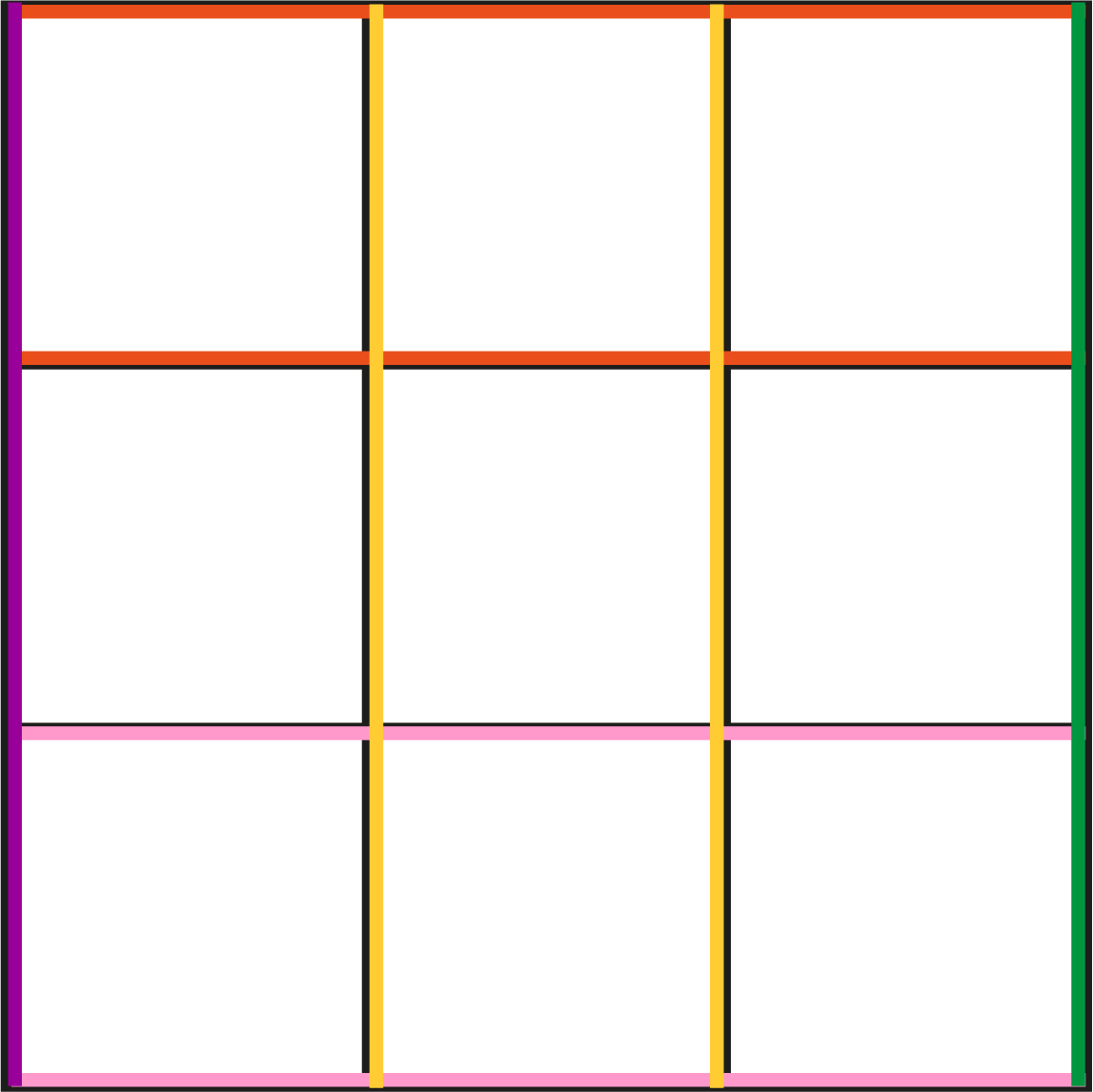 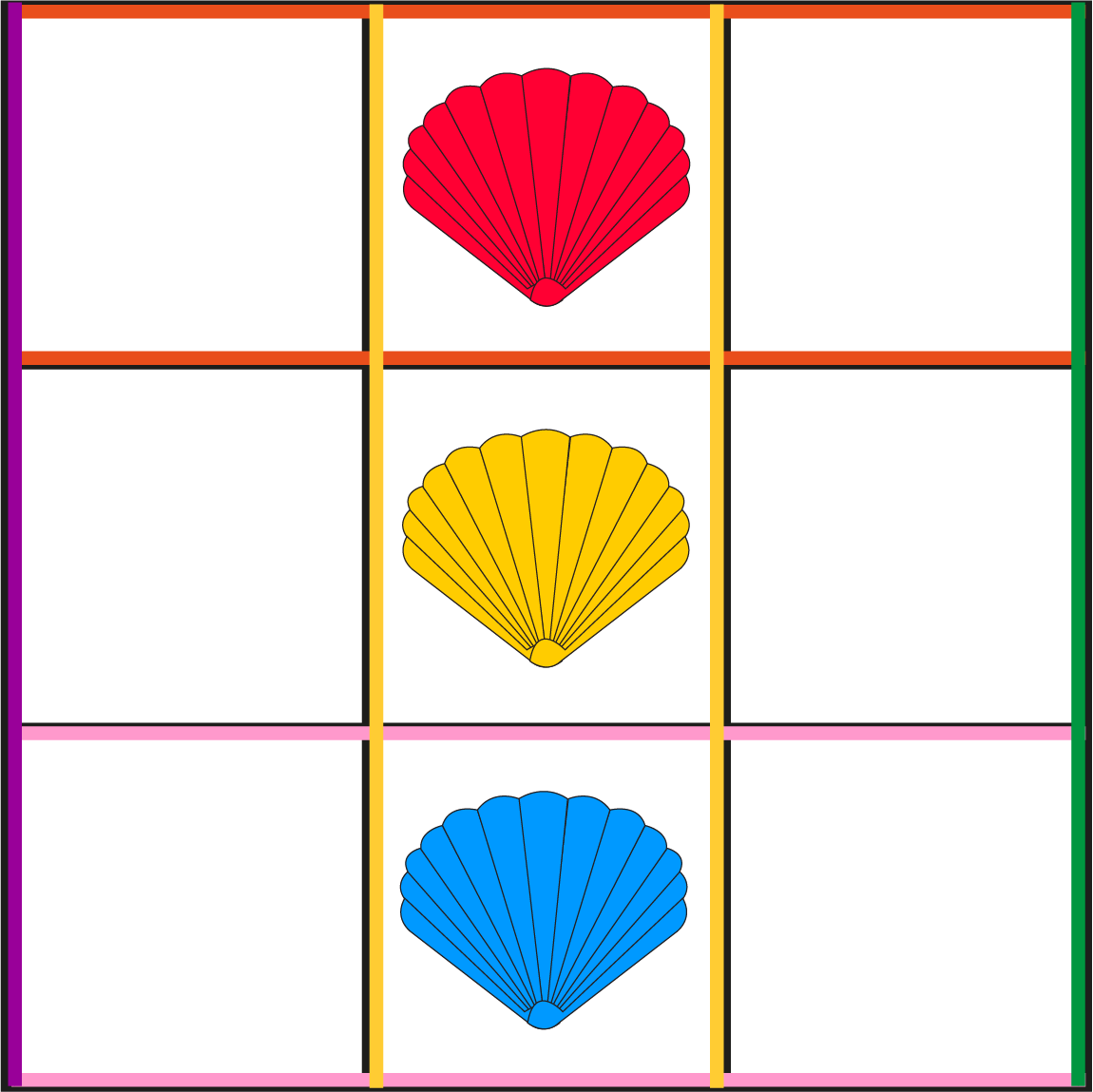           RULESThere must be exactly one yellow counter in every row and every column.
There must be exactly one blue counter in every row and every column.
There must be exactly one red counter in every row and every column.